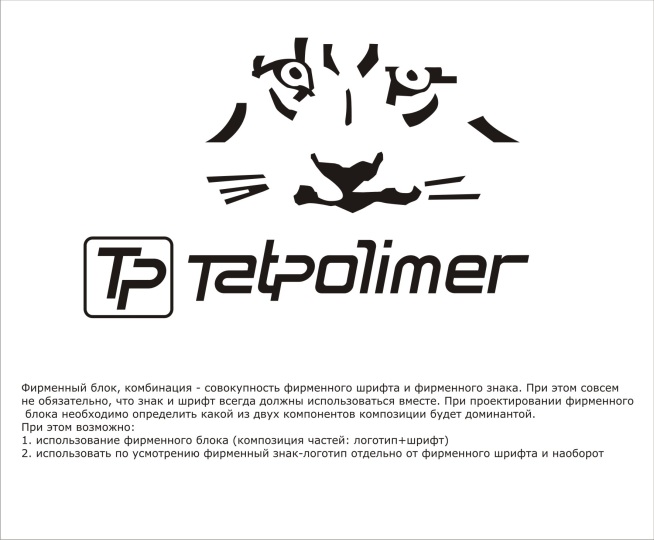 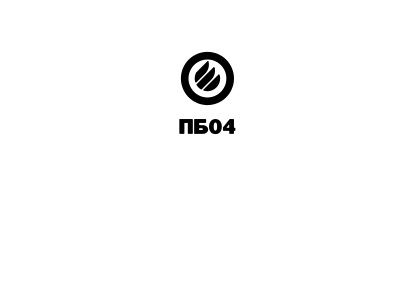 ТЕХНИЧЕСКИЙ ПАСПОРТ ИЗДЕЛИЯСТВОЛ ПОЖАРНЫЙ РУЧНОЙРС-50ПСЕРТИФИКАТ ПОЖАРНОЙ БЕЗОПАСНОСТИ№ C-RU.ПБ97.В.00520 (ТУ 4854-001-95431139-09)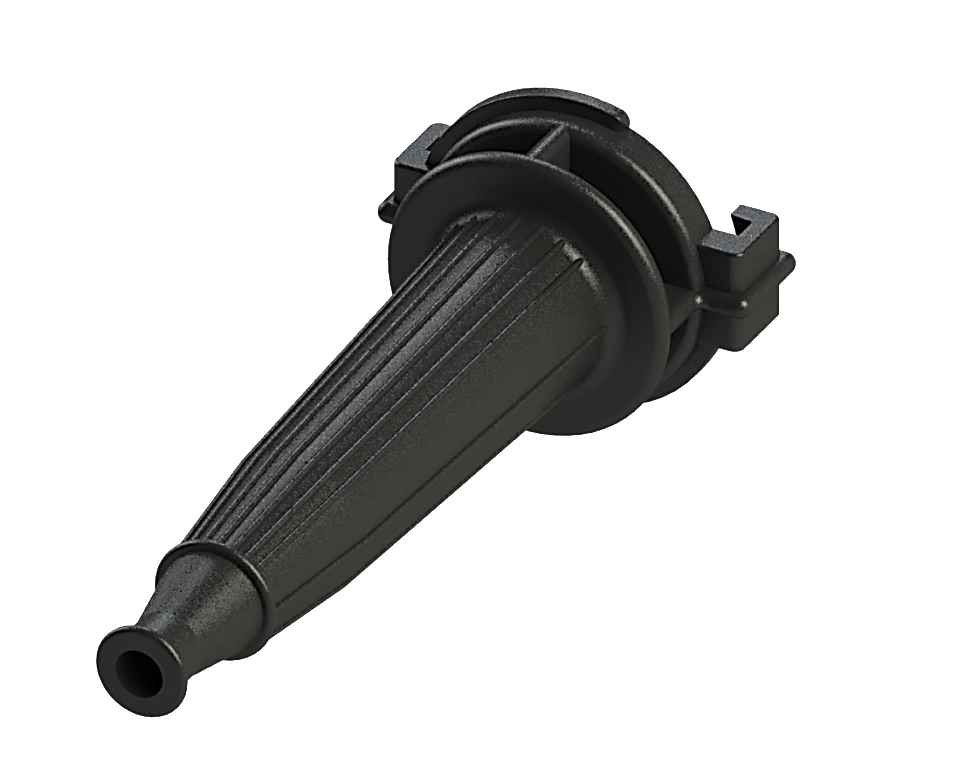 Производитель ООО ТПК «Татполимер»,Российская Федерация, Республика Татарстан, . Чистополь, ул. Мира, д. 44 «В», тел./факс (84342) 5-84-13, 5-84-25,www.tatpolimer.ru2018Назначение изделияРучные пожарные стволы (далее стволы) РС-50П предназначены для крепления на конце пожарной рукавной линии и служат для формирования и направления сплошной струи воды на очаг пожара.Применяются для комплектации внутренних пожарных кранов (ПК) в жилых, общественных, административных, промышленных зданиях и сооружениях, а также пожарных мотопомп и других средств противопожарной защиты.Стволы могут применяться в районах с умеренным, тропическим климатом, категория размещения 1 по ГОСТ 15150-69.Технические характеристикиОсновные технические характеристики приведены в табл. 1.Таблица 1* Значение по п.п. 2-3 приведены при рабочем давлении (0,4±0,05) МПа.        Присоединительные размеры соответствуют  ГОСТ Р 53331—2009.       Фирма-производитель оставляет за собой право на внесение изменений в конструкцию, дизайн и комплектацию товара, не влияющих на качество изделия.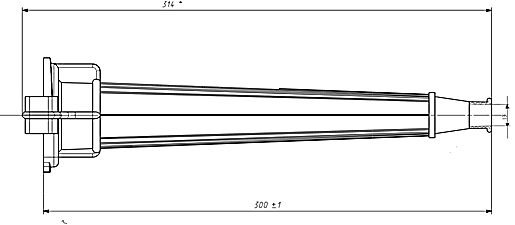 Рис. 1. Конструкция ручного пожарного ствола РС-50П.Состав изделия и комплектностьВ комплект поставки входит ствол, паспорт (совмещенный с руководством по эксплуатации).Партия стволов, поставляемая в один адрес, комплектуется паспортом, объединенным техническим описанием и инструкцией по эксплуатации в соответствии с ГОСТ 2.601-2006.Устройство и принцип работыСтвол  РС-50П представляет собой отливку из стеклонаполненного полиамида с литой головкой ГМ с помощью которой ствол присоединяется к напорному рукаву. (см. Рис. 1). Один конец корпуса имеет насадку с резьбой, предназначенную  для навертывания соединительной пожарной муфтовой головки, которая соединяет ствол с пожарным напорным рукавом, а другой конец корпуса цилиндрической частью образует насадок, через который выбрасывается струя воды.Указание мер безопасностиНе допускается эксплуатация стволов при рабочем давлении выше максимально указанного.Запрещается применять стволы вблизи открытых линий электропередач, расположенных в радиусе действия струи.К моменту пуска воды ствол должен надежно удерживаться работающим ствольщиком. При испытаниях ствола гидравлическим давлением 0,9-1,0 МПа (9-10 кгс/см2) необходимо полностью стравливать воздух из внутренней полости до начала повышения давления.При испытаниях ствола с целью определения расхода воды, дальности струи и ее качества необходимо надежно закреплять его в захвате стенда до пуска воды в рукавную линию. Во время испытаний передний торец ствола должен быть направлен в сторону, где исключается нахождение людей. Техническое обслуживаниеПосле окончания работы промыть ствол чистой водой.Хранить на складе в условиях, исключающих воздействие атмосферных осадков и прямых солнечных лучей. При вводе ствола в эксплуатацию после хранения расконсервация не производится.Стволы упаковываются в тару, обеспечивающую защиту изделий при хранении и транспортировании. По согласованию с потребителем, поставка стволов может осуществляться без упаковки в тару, при транспортировании их в универсальных контейнерах и кузовах автомобильного транспорта, с предохранением изделий от механических повреждений.Свидетельство о приемкеСтволы пожарные ручные РС-50П соответствуют ТУ 4854-001-95431139-09 и признаны годными к эксплуатации.Изделие подвергнуто консервации и упаковке согласно требованиям, предусмотренным настоящим паспортом.Дата консервации ___.___._____ г. Срок консервации – 1 год.Гарантийные обязательстваПредприятие-изготовитель гарантирует соответствие стволов требованиям ТУ 4854-001-95431139-09 при соблюдении условий эксплуатации, транспортирования и хранения, изложенных в «Технических условиях».Гарантийный срок устанавливается 18 месяцев со дня ввода стволов в эксплуатацию.Сведения о рекламациях.Наименование параметровЗначение1. Рабочее давление перед стволом, МПа (кгс/см²), не более0,4-0,6 (4,0-6,0)2. Расход воды, л·с-1, не менее*:3,63. Дальность компактной водяной струи (максимальная по крайним каплям), м., не менее*:284. Габаритные размеры, мм, не более:4. Габаритные размеры, мм, не более:- длина (L);310±3- диаметр (Д), мм98,0±3,0- диаметр выходного цилиндрического отверстия (d), мм135. Масса, кг, не более0,2Представитель ОТК________________(личная подпись)______________________(расшифровка подписи)М.П.____________________(число, месяц, год)Номер и датарекламацииКраткое содержаниерекламацииМеры, принятыепредприятием-изготовителем